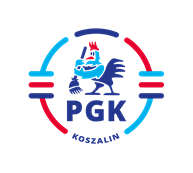 Koszalin, dnia 04.07.2023 r.INFORMACJA Z OTWARCIA OFERT  wymagana   art. 222 ust. 5 Ustawy z dnia 11 września 2019 r. Prawo zamówień publicznych (  t.j. Dz.U. z 2022 r. poz. 1710 z późn. zm.), w postępowaniu  pn: „Przebudowa Budynku biurowo-socjalnego na terenie Zakładu Odzysku Odpadów w Sianowie przy ulicy Łubuszan 80.”  Zamawiający informuje, iż kwota przeznaczona na  realizację zamówienia to wartość 
netto 191.753,70 zł. Otwarto oferty złożone przez następujących Wykonawców: P.U.H. „JURMAX” Jerzy Omański  Niekłonice 8B,   76-024 Świeszyno  210.876,96 złotych netto, Okres gwarancji i rękojmi 24 miesiące. Przedsiębiorstwo Usługowo – Handlowe „Brejnak” Stanisław Brejnak 
75-430 Koszalin, ul. Francuska 105,   237.558,25 złotych netto, Okres gwarancji i rękojmi 60 miesięcy.   A&M Koszalin Marcin Ślusarczyk  ul. Gen. Sikorskiego 7A/9,  75-360 Koszalin 227.224,24 złotych netto, Okres gwarancji i rękojmi  72 miesiące.   